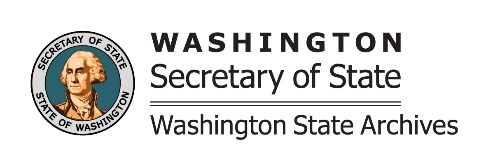 Records Inventory WorksheetPhysical RecordsRecords Inventory WorksheetPhysical RecordsRecords Inventory WorksheetPhysical RecordsRecords Inventory WorksheetPhysical RecordsRecords Inventory WorksheetPhysical RecordsRecords Inventory WorksheetPhysical RecordsRecords Inventory WorksheetPhysical RecordsRecords Inventory WorksheetPhysical RecordsRecords Inventory WorksheetPhysical RecordsRecords Inventory WorksheetPhysical RecordsPage ___  of ___Page ___  of ___Page ___  of ___Records Inventory WorksheetPhysical RecordsRecords Inventory WorksheetPhysical RecordsRecords Inventory WorksheetPhysical RecordsRecords Inventory WorksheetPhysical RecordsRecords Inventory WorksheetPhysical RecordsRecords Inventory WorksheetPhysical RecordsRecords Inventory WorksheetPhysical RecordsRecords Inventory WorksheetPhysical RecordsRecords Inventory WorksheetPhysical RecordsRecords Inventory WorksheetPhysical RecordsDate Date Date AgencyAgencyDepartment/Division/SectionDepartment/Division/SectionDepartment/Division/SectionDepartment/Division/SectionDepartment/Division/SectionDepartment/Division/SectionDepartment/Division/SectionDepartment/Division/SectionDepartment/Division/SectionBuilding/Office/Cubicle #Building/Office/Cubicle #Building/Office/Cubicle #Name of Contact Person Who Completed this FormName of Contact Person Who Completed this FormContact Person Phone/EmailContact Person Phone/EmailContact Person Phone/EmailContact Person Phone/EmailName of Records CoordinatorName of Records CoordinatorName of Records CoordinatorName of Records CoordinatorName of Records CoordinatorRecords Coordinator Phone/EmailRecords Coordinator Phone/EmailRecords Coordinator Phone/EmailRecords Coordinator Phone/EmailTitle of RecordsEnter record name/file name used by officeTitle of RecordsEnter record name/file name used by officeTitle of RecordsEnter record name/file name used by officeTitle of RecordsEnter record name/file name used by officeDescriptionDescriptionDescriptionDescriptionDescriptionDescriptionDescriptionDescriptionDescriptionDescriptionDescriptionInclusive DatesLocation of Records Cube/Room # _____     File Drawer   Other  _________________Location of Records Cube/Room # _____     File Drawer   Other  _________________Location of Records Cube/Room # _____     File Drawer   Other  _________________Total Volume (cubic feet)Total Volume (cubic feet)Total Volume (cubic feet)Do indexes or finding aids exist for these records?  If so, please describe them.Do indexes or finding aids exist for these records?  If so, please describe them.Do indexes or finding aids exist for these records?  If so, please describe them.Do indexes or finding aids exist for these records?  If so, please describe them.Do indexes or finding aids exist for these records?  If so, please describe them.Do indexes or finding aids exist for these records?  If so, please describe them.Do indexes or finding aids exist for these records?  If so, please describe them.Do indexes or finding aids exist for these records?  If so, please describe them.Media Type Paper     Microfilm/fiche    Video/Audio Tape Other  __________________________Media Type Paper     Microfilm/fiche    Video/Audio Tape Other  __________________________Media Type Paper     Microfilm/fiche    Video/Audio Tape Other  __________________________Media Type Paper     Microfilm/fiche    Video/Audio Tape Other  __________________________Frequency of Use Daily     Weekly     Monthly Annually     Other ______________  Frequency of Use Daily     Weekly     Monthly Annually     Other ______________  Frequency of Use Daily     Weekly     Monthly Annually     Other ______________  Frequency of Use Daily     Weekly     Monthly Annually     Other ______________  Frequency of Use Daily     Weekly     Monthly Annually     Other ______________  Primary or Secondary Copy? Primary Secondary    If secondary copy, where is primary?__________________________________Primary or Secondary Copy? Primary Secondary    If secondary copy, where is primary?__________________________________Primary or Secondary Copy? Primary Secondary    If secondary copy, where is primary?__________________________________Primary or Secondary Copy? Primary Secondary    If secondary copy, where is primary?__________________________________Primary or Secondary Copy? Primary Secondary    If secondary copy, where is primary?__________________________________Primary or Secondary Copy? Primary Secondary    If secondary copy, where is primary?__________________________________FOR RECORDS OFFICER/RECORDS COORDINATOR USE ONLYFOR RECORDS OFFICER/RECORDS COORDINATOR USE ONLYFOR RECORDS OFFICER/RECORDS COORDINATOR USE ONLYFOR RECORDS OFFICER/RECORDS COORDINATOR USE ONLYRecords Series TitleEnter record series title given in records retention scheduleRecords Series TitleEnter record series title given in records retention scheduleRecords Series TitleEnter record series title given in records retention scheduleDisposition Authority Number (DAN)Disposition Authority Number (DAN)Cut-Off Cut-Off Cut-Off Retention PeriodRetention PeriodDisposition Action Transfer DestroyDisposition Action Transfer DestroyDisposition Action Transfer DestroyDestruction MethodRemarks Essential   Archival    Confidential     Other  _________________________________Remarks Essential   Archival    Confidential     Other  _________________________________Remarks Essential   Archival    Confidential     Other  _________________________________CommentsCommentsCommentsCommentsCommentsCommentsCommentsCommentsCommentsCommentsCommentsComments